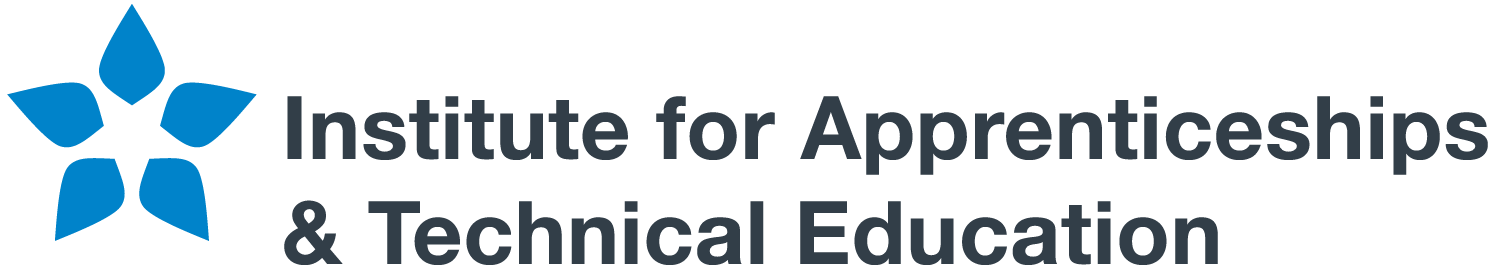 Route Review Consultant 2019 - Engineering & ManufacturingYour responseOccupational MapsWe are reviewing the Engineering and Manufacturing  occupational map to ensure it is an accurate reflection of the technical occupations in this sector.The map shows the technical occupations in the Engineering and Manufacturing route that are suitable for apprenticeships and/or T-Levels, according to the Occupation Requirements. Occupations are grouped into clusters where they share similar knowledge, skills and behaviour and are of broadly the same level.
Please see our website for more information on the updated occupational maps. You will also find the Occupational Map for the Engineering and Manufacturing Route here.Do you think that there are any occupations that should be added to the Engineering and Manufacturing occupational map? Please consider the following points when providing your suggestion: Only occupations that meet the Institute's occupation requirements will be considered for inclusion on the Occupational Map. Please specify the name of the occupation required, What level do you consider the occupation to be? required, Do you think there are any occupations on this map in black (those not currently in development) which should be prioritised for development into an apprenticeship? YesNoPlease consider the following points when providing your suggestion: Do you think an apprenticeship in this occupation would be beneficial to the sector and / or fill a known skills gap or shortage? Do you find it difficult to recruit people with the right skills in this occupation? Please specify the name of the occupation required, Do you think there are any occupations on this map which are in the wrong pathway or cluster? is required.YesNoDo you think there are any occupations on this map which are in the wrong pathway or cluster? Please provide a rationale for your suggestion after considering the following points: Which other occupations share similar knowledge and skills? What level do you consider the occupation to be? Which pathway and cluster do you think the occupation is most aligned to? Please specify the name of the occupation and the pathway and cluster that you think it should be in required, Do you think there are any occupations on this map in black (not currently in development) which are not suitable to be developed into an apprenticeship or T Level? Please specify which occupation(s) you think which is not suitable to be developed into an apprenticeship or T Level and explain your suggestion required, We will consider all feedback from the consultation in our review. We will make recommendations to the Engineering & Manufacturing Route Panel who will review proposed changes to the Occupational Map. We will publish our recommendations and a revised Occupational Map for the route, which reflects the outcomes of this review.Engineering and Manufacturing StandardsStandard 1This section seeks your views on specific occupational standards. Please select the standard you would like to provide feedback on. You can comment on more than one standard and will be given the opportunity to do so at the end of this section. For Engineering and Manufacturing there are 59 standards under review. Please select your pathway and standard required, For Engineering and Manufacturing there are 59 standards under review. Please select your pathway and standard is required.For Engineering and Manufacturing there are 59 standards under review. Please select your pathway and standard is required.Only one selection allowed Engineering Design and Development Pathway. Please select your standard required, Engineering Manufacturing and Process Control pathway. Please select your standard required, Maintenance Installation and Repair pathway. Please select your standard required, Do you think this occupation is still recognised by employers? required, Do you think this occupation is still recognised by employers? is required.YesNoDon't knowWhy not? Do you think this occupation is still in demand from employers? YesNoDon't knowDo you think the title of the occupation reflects the content of the standard? YesNoDon't knowDo you think the standard includes all the knowledge, skills and behaviours an apprentice needs to learn to be competent in this occupation? required, YesNoDon't knowOnly one selection allowed If not, what do you think is missing? required, Do you think that the occupational profile accurately describes the occupation? YesNoDon't knowIf not, what should be added or removed? required, Do you think that the recommended duration is appropriate for a typical apprentice to complete the requirements, and be ready for a final assessment of occupational competence? YesNoDon't knowOnly one selection allowed. Please consider the duration of training an apprentice would require to obtain the knowledge, skills and behaviours described in the standard, before they undertake their end-point assessment. To the nearest month, how many months do you think a typical apprentice would take to complete the full course of training and be at a point that they could be assessed as fully occupational competent in the occupation? required, Do you think that the content of the standard is up to date (including using the latest technology and terminology)YesNoDon't knowWhat will need to be added or changed to ensure it is up to date? required, How many apprentices has your organisation trained using this standard? required, 0Less than 55 to 910 to 4950 or moreOnly one selection allowed. Include all current and past apprentices regardless of the outcome of their apprenticeship. Do you think that there are other apprenticeship standards available that you could use to train apprentices in this occupation? YesNoDon't knowDo you think that there are other apprenticeship standards available that you could use to train apprentices in this occupation?Please select the other standards that you could have used. See link below required, When selecting the standard that could have been used, please write it in the format, ST code and then the standard name. A link to all the Engineering & Manufacturing standards can be found here.On average, what percentage of apprentices' total paid working time do they spend doing off-the-job training? required, Less than 20%20% to 39%40% to 59%More than 60%Have you had any difficulties training apprentices on the content of this standard? required, YesNoNot appropriateWhat difficulties have you encountered? Do you know of any difficulties an apprentice has encountered in arranging their end point assessment? YesNoNot appropriateWhat difficulties have they encountered? Are there positions in your organisation that individuals could apply for once they have finished their apprenticeship? YesNoNot appropriateWhy not? Would you consider employing someone who had completed this apprenticeship with another employer? YesNoNot appropriateWhy not? Do you think that there is enough awareness of this apprenticeship across your sector? YesNoDon't knowWhy not? Does the end point assessment for this apprenticeship give you assurance that apprentices are fully occupationally competent? YesNoDont knowWhat changes to the end point assessment would give you that assurance? required, Do you have any recommendations for improvements to the end point assessment? YesNoDont knowWhat are you recommendations? Do you think that the apprenticeship standard contains anything that could disadvantage apprentices who share a particular Characteristic (defined in the Equalities Act 2010)?YesNoDon't knowhttps://www.gov.uk/discrimination-your-rights Which elements of the apprenticeship standard do you think could disadvantage apprentices who share a particular Characteristic? Do you think this standard has the ability to incorporate new technologies as and when they emerge? YesNoDont knowDo you think this standard has the ability to incorporate new technologies as and when they emerge? YesNoDon't knowWhy not? Do you think this standard could be broadened out to apply to a wider range of sectors? YesNoDont knowPlease explain your answer Are any of your apprentices existing employees? YesNoDon't knowWhat is the best way to ensure the apprenticeship has currency with employers and professional bodies? Please share any further views about this apprenticeship If you wish to comment on another apprenticeship under review, please do.   